OAKWOOD UNIVERSITY RESEARCH AND FACULTY DEVELOPMENT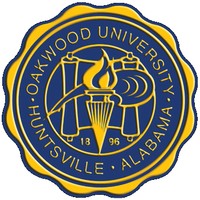     FACULTY DEVELOPMENT GRANT PROGRAM (FDGP)          MID-GRANT PROGRESS REPORTPROJECT TITLEPERSONNEL (List and identify investigators and student researchers. Provide major and classification)OBJECTIVES/AIMS UPDATEDESCRIPTION OF GRANT ACTIVITIESSUMMARY OF EXPENDITURE OF GRANT AWARD TO DATESTUDENT RESEARCHER ACTIVITIES TO DATE (If applicable)UPDATED WORK PLAN/PROJECT TIMELINEPROJECT CHALLENGES OR PROJECT CHANGESADDITIONAL INFORMATION